BAB IV PEMBAHASAN 4.1     Analisis Film Hijrah Cinta Dan Pesan Sosial	Dalam bab ini membahas mengenai data-data hasil temuan dari subjek penelitian yaitu film Hijrah Cinta. Dimana adengan dan dialog yang mengandung pesan sosial pada film tersebut.	Film merupakan sebuah alat penyampai pesan yang cukup efektif karena di dalam sebuah film terkandung banyak makna untuk diuraikan secara menyeluruh. Berbagai jenis film mempunyai makna dan tujuannya masing-msing. Kreatifitas yang dihasilkan dari sebuah film tidak lepas dari peran sang sutradara yang mengemban amanat secara sosial untuk membuat masyarakat yang menontonnya terhibur disertai dengan pemahaman edukasi yang cukup tinggi.	Pesan yang terdapat dalam sebuah film nyatanya bergantung kepada realiatas sosial dan ideologi masing-masing suatu kelompok. Sebuah karya seni dibuat atau diciptakan hanya untuk ditampilkan, dilihat, serta didenger, tetapi harus dengan gagasan, abstraksi, pendirian, pertimbangan, hasrat, kepercayaan, dan pengalaman serta konsep tertentu yang akan disampaikan penciptanya. Realitas sosial, tema, ideologi, dan teknik pengolahan dalam film berkaitan  satu sama lain dan membentuk pesan serta kritik. Film ini memiliki kemampuan yang cukup besar untuk membuktikan bahwa motif dan sikap menjadi kunci utama dalam sebuah perjuangan seorang ustadz muda yang pernah terjerat dalam dunia hitam. Film ini menceritakan tentang perjalanan hidup almarhum Ustadz Jefri Al Buchori yang akrab disapa Uje yang diperankan oleh Alfie Alfandy sedangkan Pipik yang diperankan oleh Revalin S Temat. Dalam film angkat perjalanan hidup beliau dimana masa muda seorang artis sinetron yang multitalenta terjebak dalam kenikmatan dunia, setiap orang tentu memiliki kisah kelam di masa silam dalam hidupnya. Begitu juga dengan Uje yang termasuk salah satu orang yang bisa melalui cobaan tersebut, mulai dari pencadu, dijauhi sahabat, ditinggal jamaah saat sholat, dan kisah cintanya bersama sang istri. Hal itu tak lepas dari sosok pipik, istri Uje yang menjadi saksi perubahan hidup Uje dan juga penyelamat Uje lepas dari jerat narkoba. Demikian tersirat dalam film “Hijrah Cinta” sebuah film yang berkisah tentang hijrahnya almarhum Uje setelah melewati godaan dunia dalam kekelaman hidup dan kembali ke titik penyadarannya.Kemudian, Uje diperkenalkan dengan seorang gadis bernama Pipik, ia begitu berkesan setelah pandangan pertama. Didepan Pipik, Uje bahkan menyatakan tekadnya, maukah kau menjadi saksi perubahan hidup ku. Ucapan ini sekaligus menjadi janji dan titik balik hidupnya. Pipik pun meyakini bahwa lelaki yang dicintainya ini memiliki tekad besar mengubah hidupnya yang kelam.Saat menikah inilah yang menjadi titik puncak hijrah Uje diaman dia ingin sembuh dan tidak lagi menjadi pencandu narkoba, di dampingin ummi pipik, uje mencoba melawan rasa sakitnya saat diguyur air dikepalanya berkali-kali. Pelahan hidup Uje mulai berubah dan ia mulai mengajak sahabatnya kembali kejalan yang benar walaupun banyak yang menolak ajakannya itu, lalu Uje melaksanakan sholat berjamaah di mesjid dan saat itu ditawari unutuk menjadi imam sholat berjamaah saat banyak yang tidak percaya diimamin oleh Uje sampai beliau selesai sholat berjamaah cuma tersisa dua orang yang menjadi makmum, lalu Uje ditawarin untuk menjadi pengisi ceramah jumat di mesjid tempat kakanya biasa ceramah dan pada saat itu lah untuk pertama kalinya Uje memberikan uang halalnya kepada umi pipik. Mulailah kehidupan Uje berubah yang lebih baik lagi dan film ini mengisahkan meninggalnya Uje secara tiba-tiba.Jadilah yang nomor satu di mata Tuhan, demikian pesan singkat almarhum ayah yang menyadarkan Uje. Serpihan perjalanan hidup Ustadz gaul yang menggetarkan dan mengharukan ini menjadi film yang juga bicarakan tentang cinta, persahabatan, dan dakwah.4.2      Analisis Semiotika Pada Film Hijrah Cinta	Penelitian mengenai film ini mengenai analisis film Hijrah Cinta adalah gambar dan simbol dan dialog yang terdapat dalam film Hijrah Cinta. Hal-hal tersebut mremiliki makna, dimana terkadang maknanya tidak diketahui oleh  masyarakat luas. Maka dari itu, peneliti menjadikan gambar, simbol serta dialog sebagai bahan penelitian.	Peneliti akan menganalisis berupa dialog para pemain yang memiliki makna dan pesan sosial dalam film Hijrah Cinta. Pesan-pesan yang terkandung pada film Hijrah Cinta ini diuraikan oleh peneliti melalui fungsi komunikasi, representment, object, interpretant dan pesan  sosial. Pesan sosial yang terdapat dalam film ini, diambil dalam beberapa scene kemudian menjadi bahan pertanyaan bagi narasumber. Dalam menganalisis pesan sosial yang terdapat dalam film ini peneliti mengambil (Sepuluh) scene yang diantaranya :Scene  00:03:36 – 00:03:48  Barang siapa yang berhijrah di jalan Alloh niscaya mereka akan mendapati hijrah, hijrah yang luas dan rizki yang banyakScene  00:39:22 – 00:39:40    Tidak ada syariaatnya orang ingin menikah itu harus   bekerja dahuluScene  00:47:48 – 00:48:04  Kain itu hijabmu, hijabilah tubuhmu dan lindungi dirimu untuk melindungi JepriScene  00:50:00 – 00:50:14  Kalau bukan karena umi, kamu adalah laki - laki yang tidak akan aku kenal dari dulu sampai matiScene  00:59:34 – 00:59:50   Baca dengan ayat Alloh yang ada di alam semesta ini, yang ada di tanah, di udara, di air kamu ganti semua dengan pikiranmuScane 01:07:10 – 01:07:24  Jalan kehidupan ini tidak ada sesuatu yang pasti melainkan kematianScene 01:18:20 – 01:18:40    Sampaikanlah ilmu mu kepada siapapun walau hanya satu ayatScene  01:20:39 – 01:20:43  Alloh itu menghitung setiap langkah hambanya menuju masjidScene  01:36:05 – 01:36:12    Pikiran yang menyampaikan akan di terima oleh pikiran,jika hati yang menyampaikan akan di terima oleh hatiScene 01:36:16 – 01:36:25    Hanya orang – orang yang hatinya bersih dapat menyentuh para umatnyaGambar 4.1Barang siapa yang berhijrah di jalan Alloh niscaya mereka akan mendapati hijrah, hijrah yang luas dan rizki yang banyak(Menit 00:03:36 – 00:03:48)  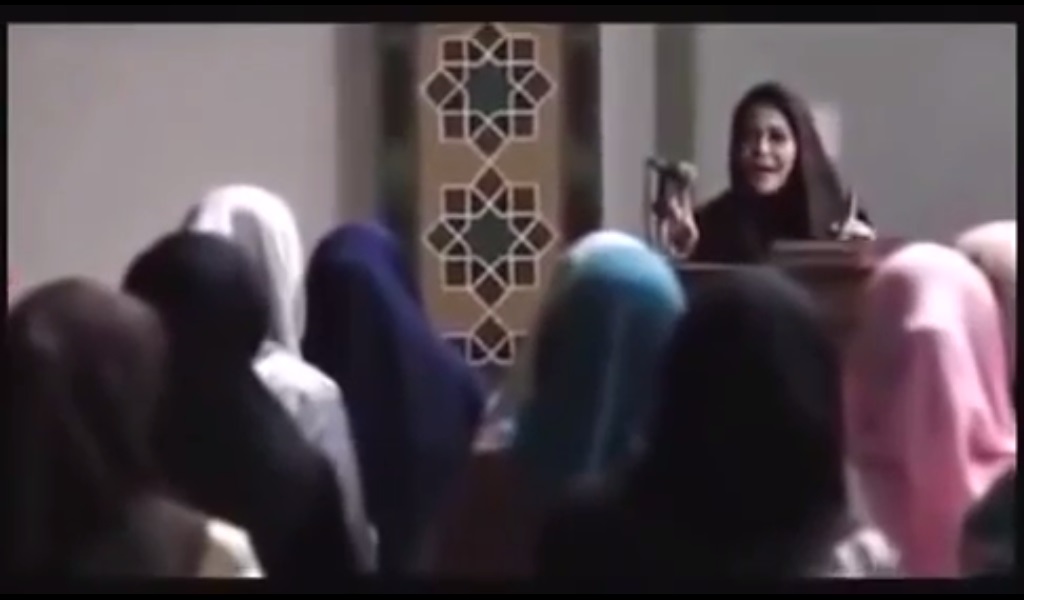 Sumber: Film Hijrah Cinta 2014Latar pada adegan ini adalah ketika umi sedang ceramah di masjid dekat rumahnya dan menjelaskan dengan tema “Hijrah” kepada ibu – ibu pengajian.Umi              :   Barang siapa yang berhijrah di jalan Alloh niscaya mereka akan mendapati hijrah, hijrah yang luas dan rizki yang banyak.Pembahasan Penanda :        Barang siapa yang berhijrah di jalan Alloh niscaya mereka akan mendapati hijrah, hijrah yang luas dan rizki yang banyak.Petanda  :       Kata “Barang siapa yang berhijrah di jalan Alloh niscaya mereka akan mendapati hijrah, hijrah yang luas dan rizki yang banyak” pada dialog diatas menjelaskan bahwa berhijrah di jalan alloh akan mendapatkan rezeki yang berlimpah karena merupakan janji alloh.Tabel 4.1Hasil Penelitian Film Hijrah Cinta Menurut Tanggapan Ramdhan Nugraha	Berhijrah adalah sesuatu yang mulia apabila berhijrah kejalan Allah SWT dan atas kehendak-Nya, oleh karena itu apa bila kita melakukan nya dengan baik dan benar menurut ajaran islam niscaya akan di beri kelancaran oleh-Nya.Menurut Tanggapan Bella IndrianiDi scene ini menegaskan bahwa berhijrah adalah sesuatu sikap yang baik menujua arah yang lebih baik, yang asalnya buruk menjadi baik dan bisa mengajak orang untuk menjadi lebih baik makan alloh agan member hadiah yang setimpal.Menurut Tanggapan Mohammad ZulvaPada dialog ini menyampaikan barang siapa yang berhijrah di jalan Alloh dan mengajak orang untuk nberbuat kebaikan secara otomatis kita akan di bukakan pinte rezekinya.Pesan SosialKata “Barang siapa yang berhijrah di jalan Alloh niscaya mereka akan mendapati hijrah, hijrah yang luas dan rizki yang banyak” pada dialog diatas menjelaskan bahwa berhijrah di jalan alloh akan mendapatkan rezeki yang berlimpah karena hal ini merupakan janji alloh bagi umat nya yang hijrah membawa kebenaran.Gambar 4.2Tidak ada syariaatnya orang ingin menikah itu harus bekerja dahulu(Menit 00:39:22 – 00:39:40)    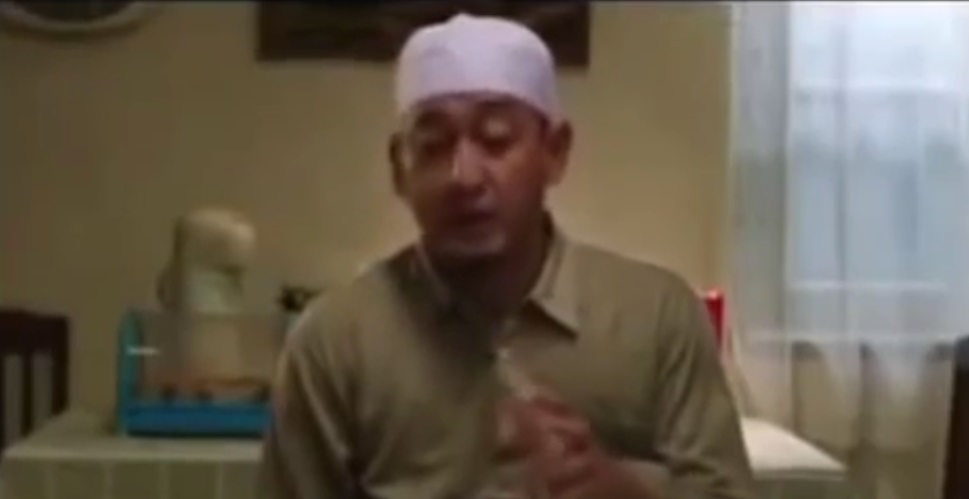 Sumber: Film Hijrah Cinta 2014Latar pada adegan ini adalah ketika Jefri di beri nasehat oleh kakanya ketika harus menikah dengan pipit secara dadakan.Umi                  :  Umi tidak mau ada fitnah, udah banyak orang yang ngomongin tentang kalian. Umi mita kamu segera menikahi PipitJefri                   :  Jefri belum siap mi, Jefri belum kerja.  Kaka Jefri          :  Jefri! Tidak ada syariaatnya orang ingin menikah itu harus bekerja dahulu, kalo ada orang yang ingin menikah karena Alloh, insyaalloh pintu rezekinya di buka kok.Pembahasan Penanda            :   Jefri! Tidak ada syariaatnya orang ingin menikah itu harus bekerja dahulu, kalo ada orang yang ingin menikah karena Alloh, insyaalloh pintu rezekinya di buka kok.Petanda       :  Kata “Tidak ada syariaatnya orang ingin menikah itu harus bekerja dahulu” pada dialog diatas menjelaskan bahwa seseorang jika ingin menikah karena Alloh niscaya pintu rezeki akan di buka oleh Alloh SWTTabel 4.2Hasil Penelitian Film Hijrah CintaMenurut Tanggapan Ramdhan NugrahaOrang bekerja tidak bisa di jadikan alasan untuk menikah, apabila keduanya menyanggupi dan bisa menjalani dengan baik dan benar itu malah menjadi sebuah syariat.Menurut Tanggapan Bella IndrianiMenikah tidak menunggu harus bekerja oleh karena itu menikah karena alloh iyalah mulia dan pintu rezeki pasti di bukakan.Menurut Tanggapan Mohammad ZulvaTak ada orang yang mempunyai keinginan untuk menikah apalagi karena Alloh SWT yang harus mempunyai pekerjaan dulu, percayalah bahwa rezeki terbuka dengan sendirinya.Pesan Sosial	Dari dialog ini peneliti berfikir bahwa kata “Tidak ada syariaatnya orang ingin menikah itu harus bekerja dahulu” menjelaskan bahwa seseorang jika ingin menikah karena Alloh niscaya pintu rezeki akan di buka lebar oleh Alloh SWT, karena mengikuti syariat islam yang dimana menjadi sebuah kewajiban bagi umat islam.Gambar 4.3Kain itu hijabmu, hijabilah tubuhmu dan lindungi dirimu untuk melindungi Jepri(Menit 00:47:48 – 00:48:04) 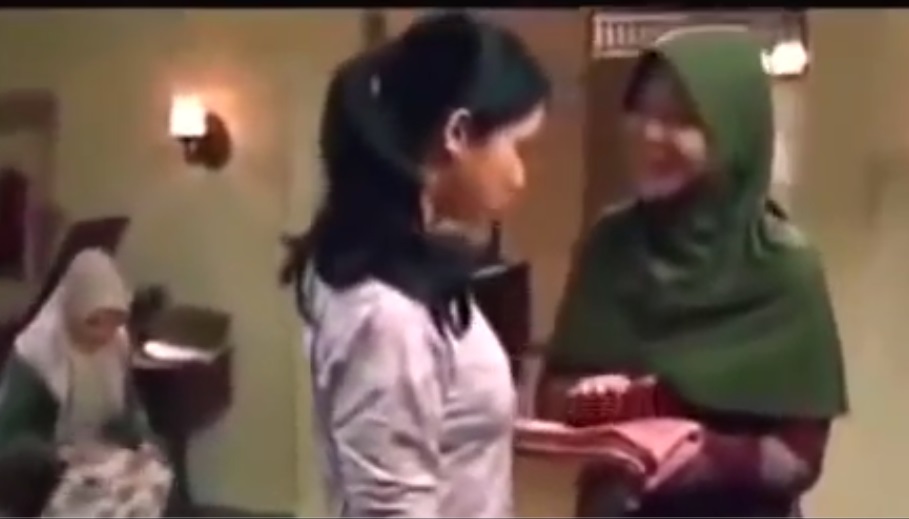 Sumber: Film Hijrah Cinta 2014Latar pada adegan ini adalah ketika Umi menghadiahi kain hijab untuk pernikahan pipit yang dimana, mengandung amanah kepada pipit.Umi           :  Ini umi punya kado buatmu meski sederhana insyaalloh nilainya lebih besar di banding uangPipit           :  Kainnya bagus banget, makasih ya mi.Umi           :  Kain itu hijabmu, hijabilah tubuhmu dan lindungi dirimu untuk melindungi Jepri ya.Pembahasan Penanda    : Kain itu hijabmu, hijabilah tubuhmu dan lindungi dirimu  untuk melindungi Jepri ya.Petanda      :   Kata  “Kain itu hijabmu, hijabilah tubuhmu dan lindungi dirimu untuk melindungi Jepri ya” pada dialog di atas itu membuktikan bahwa umi sangat menyayangi pipit dan berharap dapat merubah dan melindungi Jepri dari hal hal yang tak di inginkan.Tabel 4.3Hasil Penelitian Film Hijrah CintaMenurut Tanggapan Ramdhan NugrahaDialog diatas salah satu symbol pesan bahwa bisa sudah menjadi istri harus bisa melindungi diri sendiri dan suami, sehingga bisa saling menjaga.Menurut Tanggapan Bella IndrianiAmanah yang di beri oleh umi kepada pipik harganya  melebihi dari nilai uang karena amanah ini menjadi sebuah anugrah untuk kebaikan kedepan. Oleh karena itu kita hendak menjaga amanah orang lain yang sudah mempercayai kita.Menurut Tanggapan Mohammad ZulvaScene di atas adalah sebuah amalan yang di simbolkeun melewati sehelai kain yang dimana itu melebihi harganya di bandinbg uang, oleh karena itu apabila kita mendapat amanah, kita harus jalani amalan tersebut.Pesan SosialKata “Kain itu hijabmu, hijabilah tubuhmu dan lindungi dirimu untuk melindungi Jepri ya” pada dialog di atas itu membuktikan bahwa umi sangat menyayangi pipit dan berharap dapat merubah dan melindungi Jepri dari hal hal yang tak di inginkanserta dapat menuntun jepri kea rah yang lebih baik sehingga menjadi suami yang soleh.Gambar 4.4Kalau bukan karena umi, kamu adalah laki - laki yang tidak akan aku kenal dari dulu sampai mati(Menit 00:50:00 – 00:50:14) 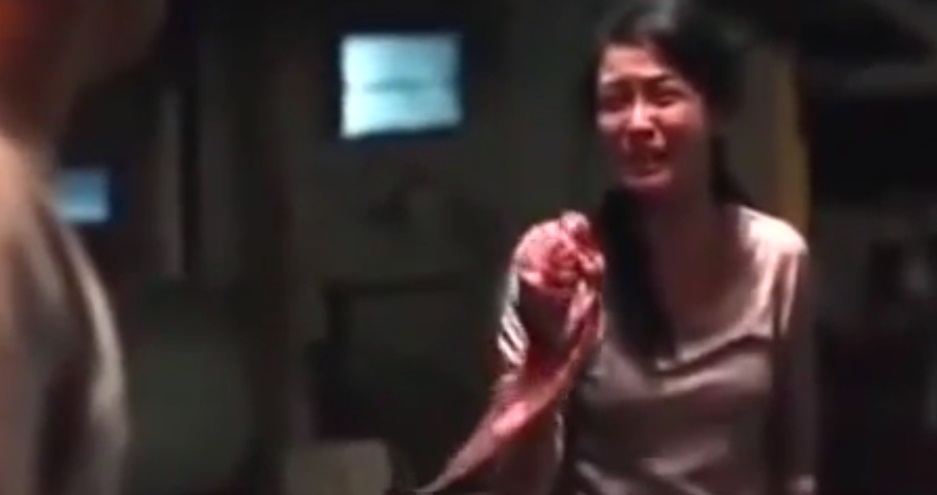 Sumber: Film Hijrah Cinta 2014Latar adegan ini adalah ketika Jepri bertengkar dengan Pipit di karenakan Jepri ketahuan oleh Pipit sedang pesta narkoba dengan teman – teman Jefri.Jepri              : Apa!!! Kenapa diem lu??Pipit              : Kalau bukan karena umi, kamu adalah laki - laki yang tidak akan aku kenal dari dulu sampai matiPembahasan Penanda :   Kalau bukan karena umi, kamu adalah laki - laki yang tidak akan aku kenal dari dulu sampai matiPetanda  :  Kata “Kalau bukan karena umi, kamu adalah laki - laki yang tidak akan aku kenal dari dulu sampai mati” pada dialog di atas menggabarkan bahwa Pipit kecewa dengan Kelakuan Jefri yang aslinya ketika sedang menggunakan narkoba, dan pipit tetap sabar di karenakan menghargai umi yang sudah mengamanahkan nya lewat symbol kain yan di berikan ke pipit. Tabel 4.4Hasil Penelitian Film Hijrah CintaMenurut Tanggapan Ramdhan NugrahaBentuk menghargai seseorang karena melihat keluarga yang sudah baik kepadanya, dan sudah menjadi tugas untuk menghadapi segala masalah yang sudah berjalan.Menurut Tanggapan Bella IndrianiScene ini menunjukan betapa sabar nya seorang pipik dalam menghadapi kelakuan Jefri yang tidak terpuji, di samping itu pipik sudah di amanahkan oleh umi untuk melindungi jefrio bagaimana caranya, hal ini perlu kita contoh untuk di kehidupan kita ketika kita harus bersabar menghadapi kesulitan.Menurut Tanggapan Mohammad ZulvaScene ini pipit menghargai apa yang sudah di amanahkan oleh umi, oleh karena itu pipit sebagai istri berlaku sabar atas kelakuan Jefri yang tidak terpuji.Pesan SosialKata “Kalau bukan karena umi, kamu adalah laki - laki yang tidak akan aku kenal dari dulu sampai mati” pada dialog di atas bisa kita contoh bahwa efek narkoba bisa membutakan kita sehingga mendekati dengan kekerasan oleh karena itu kita harus menjauhi narkoba untuk mencegah hal yang tidak di ingginkan..Gambar 4.5Baca dengan ayat Alloh yang ada di alam semesta ini, yang ada di tanah, di udara, di air kamu ganti semua dengan pikiranmu(Menit 00:59:34 – 00:59:50)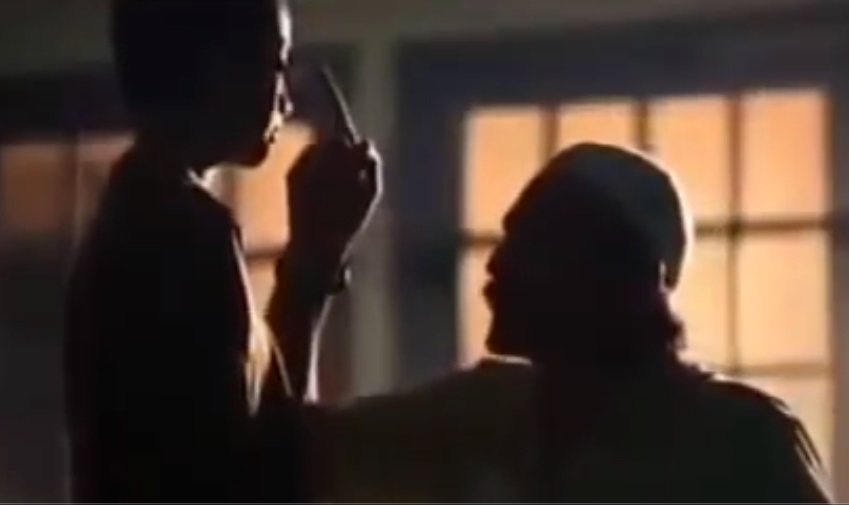 Sumber: Film Hijrah Cinta 2014Latar pada adegan ini adalah ketika Bung Karno sedang memperagakan sebuah tonil atau sandiwara kepada masyarakat Ende.Jefri                 :  Apa yang harus Jefri baca pih?Apih             :   Baca dengan ayat Alloh yang ada di alam semesta ini, yang ada di tanah, di udara, di air kamu ganti semua dengan pikiranmuPembahasan Penanda      : Baca dengan ayat Alloh yang ada di alam semesta ini, yang ada di tanah, di udara, di air kamu ganti semua dengan pikiranmuPetanda     : Kata “Baca dengan ayat Alloh yang ada di alam semesta ini, yang ada di tanah, di udara, di air kamu ganti semua dengan pikiranmu” pada dialog di atas artinya jefri harus memahami ayat ayat Alloh dengan serius dan menjalaninya sesuai perintahnya.Tabel 4.5Hasil Penelitian Film Hijrah CintaMenurut Tanggapan Ramdhan NugrahaArtinya kita harus menjalani aturan-Nya dan menjauhio larangannya guna hidup menjadi bermanfaat di dunia ini.Menurut Tanggapan Bella IndrianiJangan puas hanya membaca saja tetapi selain kita membaca kita harus paham dan mengerti apa yang kit abaca, oleh karena itu dari manfaat membaca kita bisa mengimplementasikan ke kehidupan nyata.Menurut Tanggapan Mohammad ZulvaMembaca bukan hanya membaca tetapi perlu kita pahami dan di mengerti sehingga dapat di cerna dengan baik dan benar.Pesan SosialKata “Baca dengan ayat Alloh yang ada di alam semesta ini, yang ada di tanah, di udara, di air kamu ganti semua dengan pikiranmu” pada dialog di atas artinya kita selaku umat Islam harus memahami ayat ayat Alloh yang sudah di sampaikan di Al-Quran, serta bukan hanya di baca saja namun harus di jalani sesuai perintahnya.Gambar 4.6Jalan kehidupan ini tidak ada sesuatu yang pasti melainkan kematian(Menit 01:07:10 – 01:07:24) 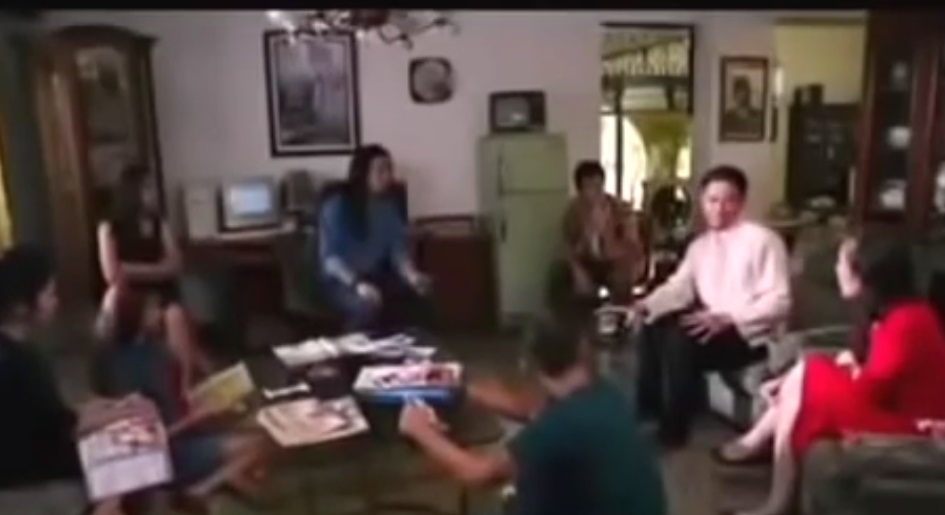 Sumber: Film Hijrah Cinta 2014Latar Pada adegan ini adalah ketika Jepri sudah mulai bertobat dan mengingatkan kepada teman teman nya tentang jalan kehidupan.Jefri          :  Ingat! Jalan kehidupan ini tidak ada sesuatu yang pasti melainkan kematian. Hayoo, apa yang sudah kita persiapan untuk menuju kematian??PembahasanPenanda :  Ingat! Jalan kehidupan ini tidak ada sesuatu yang pasti melainkan kematian. Hayoo, apa yang sudah kita persiapan untuk menuju kematian??Petanda :  Kata “Jalan kehidupan ini tidak ada sesuatu yang pasti melainkan kematian “ mengagambarkan bahwa segala sesuatu tidak ada yang pasti selain dengan kematianTabel 4.6Hasil Penelitian Film Hijrah CintaMenurut Tanggapan Ramdhan NugrahaMau kaya mau miskin kita semua pasti mati, oleh karena itu kita harus mempergunakan hidup ini sebaik mungkin dan berguna bagi orang lain.Menurut Tanggapan Bella IndrianiMembaca ayat Alloh harus menyurup agar senantiasa dapat di mengerti dan di pahami sehingga kita dengan mudah memahaminya.Menurut Tanggapan Mohammad ZulvaDialog di atas mengingatkan kepadakita bahwa kita jangan melupakan kematian artinya apa yang kita lakukan di dunia itu akan di pertanggung jawabkan ketika nanti mati.Pesan SosialKata “Jalan kehidupan ini tidak ada sesuatu yang pasti melainkan kematian“ mengagambarkan bahwa segala sesuatu tidak ada yang pasti selain dengan kematian oleh karena itu kita hendak mempersiapkan untuk kematian artinya kita harus mempertanggungjawabkan kehidupan di dunia untuk di pertanggung jawabkan di akhirat nanti.Gambar 4.7Sampaikanlah ilmu mu kepada siapapun walau hanya satu ayat(Menit 01:18:20 – 01:18:40)    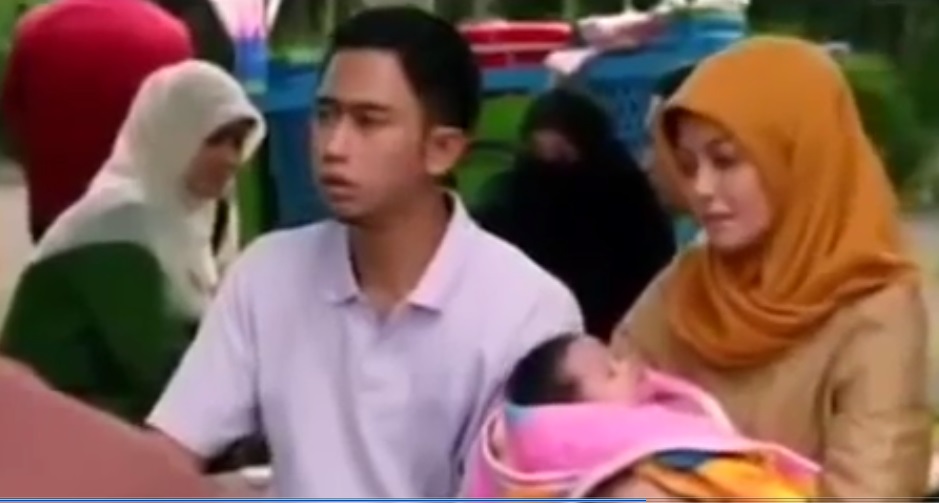 Sumber: Film Hijrah Cinta 2014Latar adegan pada scene ini adalah ketika Jepri di tawarkan untuk menyampaikan tausiah di masjid yang biasa kakanya bertausiah.Kakak Jepri     :  Oh iya Jef, masjid yang biasa abang tausiah, kayanya sekarang lagi perlu ustadz deh.Jefri siap kan?Jefri                   :  Jefri belum siap bang, ntar gimana kalau orang – orang bilang “wah dulu ustadznya tukang mabok”Adik Jefri         :    Bang itu tantangan buat abang, itu nunjukin bahwa abang udah berubahKakak Jefri    : Ingat sabda rassululloh Sampaikanlah ilmu mu kepada siapapun walau hanya satu ayatPembahasan Penanda  :   Ingat sabda rassululloh Sampaikanlah ilmu mu kepada siapapun walau hanya satu ayatPetanda  :  Kata “Sampaikanlah ilmu mu kepada siapapun walau hanya satu ayat” menyampaikan bahwa menyampaikan sesuatu yang baik dan berguna bagi manusia itu harus walaupun itu hanya satu ayat.Tabel 4.7Hasil Penelitian Film Hijrah CintaMenurut Tanggapan Ramdhan NugrahaKita sebagai manusia harus menyebarkan hal baik termasuk ilmu yang sudakita dapat serta bermanfaat untuk kehidupan semua.Menurut Tanggapan Bella IndrianiJangan memikirkan hari ini untuk sebuah kesenangan duniawi, tapi hendaklah memikirkan untuk kematian agar seumur hidup kita di akhirat bisa di pertanggung jawabkan.Menurut Tanggapan Mohammad Zulva	Mau sebesar atau sekecil apa ilmu kita yang kita punya, hendak lah kita berbagi ilmu. Karena itu termasuk dengan amal dengan cara mengamalkan ilmu.Pesan SosialKata “Sampaikanlah ilmu mu kepada siapapun walau hanya satu ayat” member pesan bahwa menyampaikan sesuatu yang baik dan berguna bagi manusia itu harus walaupun itu hanya satu ayat karena mungkin dengan sedikit pesan yang di dapat itu bisa menjadi manfaat bagi manusia itu sendiri.Gambar 4.8Alloh itu menghitung setiap langkah hambanya menuju masjid(Menit 01:20:39 – 01:20:43)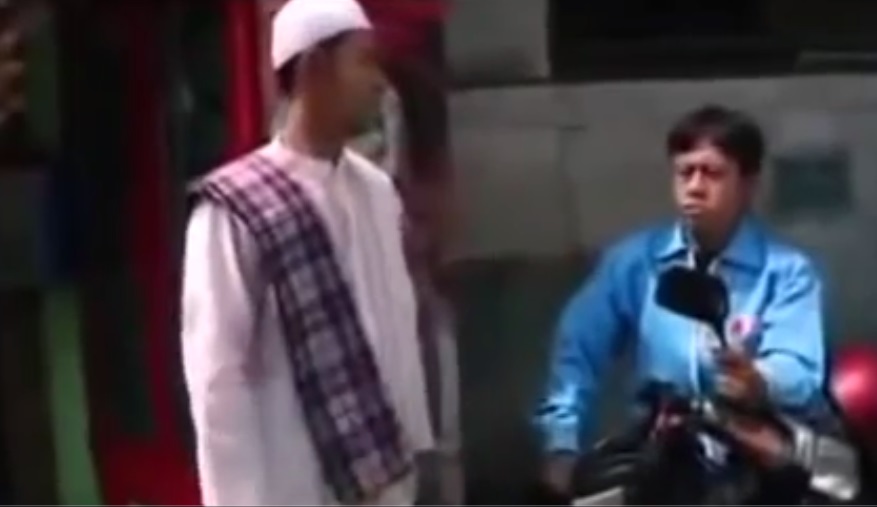 Sumber: Film Hijrah Cinta 2014Adegan pada scene tersebut adalah ketika Jepri meminta antar tukang ojeg langganannya serta mengajak tukang ojeg tersebut untuk melaksanakan shalat Jumat.Jepri             : Assalamualikum.Ojeg             : Waalaikum salam, eh elu Jef! Mau kemana lu? Shooting film religi?Jepri             : Kaga bang, mau shalat Jumat!Ojeg              : Hah?? Shalat?? Ga salah dengar nih?Jefri               : Maksud gua mau ngajakin abang, abang islam? Laki laki bukan?                        Gue mau ajak abang shalat jumatOjeg              : Ohh gua yang deket deket sini aja dehJefri               : Bang, Alloh itu menghitung setiap langkah hambanya menuju masjidPembahasan Penanda : Bang, Alloh itu menghitung setiap langkah hambanya menuju masjidPetanda :  Kata “Alloh itu menghitung setiap langkah hambanya menuju masjid” menurut peneliti itu salah satu bentuk penghargaan atau apreasi dari Alloh, sehingga setiap langkah hambanya menuju masjid akan di ganjar pahala yang berlipat.
Tabel 4.8Hasil Penelitian Film Hijrah CintaMenurut Tanggapan Ramdhan NugrahaDengan kita beribadah bagaimanapun apabila niat nya hanya sebuah formalitas itu akan terasa tak ada manfaat nya, dari niat yang tulus kita beribadah kepada tuhan kita.Menurut Tanggapan Bella Indriani	Yang nama nya ilmu itu tidak akan pernah habis oleh karena itu jangan lah kita pelit ilmu apa yang kita punya, karena di atas langit masih ada langit.Menurut Tanggapan Mohammad ZulvaAlloh itu maha kasih setiap langkah yang kita lakukan untuk beribadah, alloh memberi ganjaran yang berlipat. Oleh karena itu jangan memperhitunglkan jauh tidak nya untuk melaksanakan ibadah.Pesan SosialKata “Alloh itu menghitung setiap langkah hambanya menuju masjid” menurut peneliti itu salah satu bentuk penghargaan atau apreasi dari Alloh, sehingga setiap langkah hambanya menuju masjid akan di ganjar pahala yang berlipat.Gambar 4.9Pikiran yang menyampaikan akan di terima oleh pikiran,jika hati yang menyampaikan akan di terima oleh hati(Menit 01:36:05 – 01:36:12)    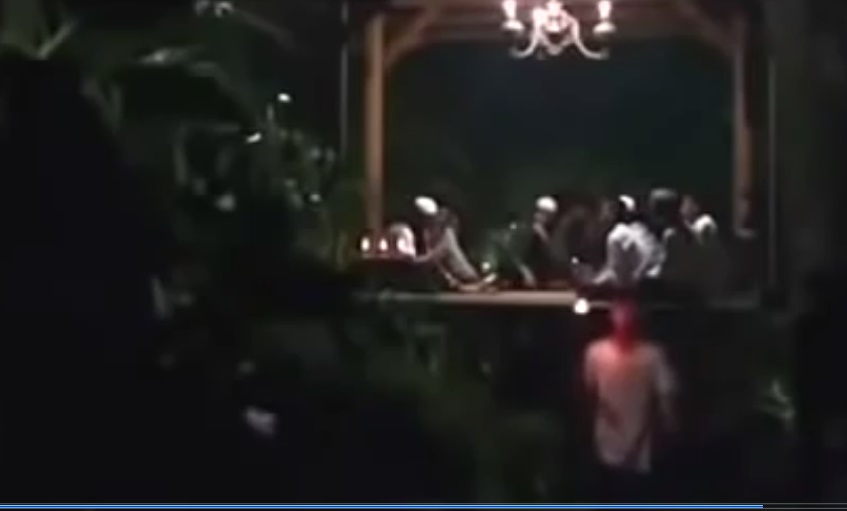 Sumber: Film Hijrah Cinta 2014Adegan ini adalah ketika Ustadz Jepri pergi ke guru nya dan mendengarkan nasihat dan pesan pesan dari gurunya tersebut.Guru             :   Pikiran yang menyampaikan akan di terima oleh pikiran,jika hati yang menyampaikan akan di terima oleh hatiPembahasan Penanda    :  Pikiran yang menyampaikan akan di terima oleh pikiran,jika hati yang menyampaikan akan di terima oleh hatiPetanda      : Kata “Pikiran yang menyampaikan akan di terima oleh pikiran, jika hati yang menyampaikan akan di terima oleh hati” pada dialog di atas menggambarkan setiap apa yang di sampaikan harus sesuai dengan porsinya sehingga dapat di terima atau di pahami lebih baik mau itu secara pikiran maupun hati.Tabel 4.9Hasil Penelitian Film Hijrah CintaMenurut Tanggapan Ramdhan NugrahaPikiran dan hati kita harus berjalan dengan seimbang tanpa adanya ego antara pikiran dan hati. Menurut Tanggapan Bella IndrianiAlloh sangat menyukai orang yang beribadah tanpa menghitung jauh dekat tempat ibadah itu sendiri, oleh karena itu alloh menghitung bagi orang yang melangkah ke masjid dan di beri pahala yang berlimpah.Menurut Tanggapan Mohammad ZulvaApa yang kita pikirkan dan di sampaikan kepada orang lain akan diterima oleh pikiran juga dan lebih sempurna apabila kita menmyampaikan dengan keikhlasan hati.Pesan SosialKata “Pikiran yang menyampaikan akan di terima oleh pikiran, jika hati yang menyampaikan akan di terima oleh hati” pada dialog di atas menggambarkan setiap apa yang di sampaikan harus sesuai dengan porsinya sehingga dapat di terima atau di pahami lebih baik mau itu secara pikiran maupun hati.Gambar 4.10Hanya orang – orang yang hatinya bersih dapat menyentuh para umatnya(Menit 01:36:16 – 01:36:25)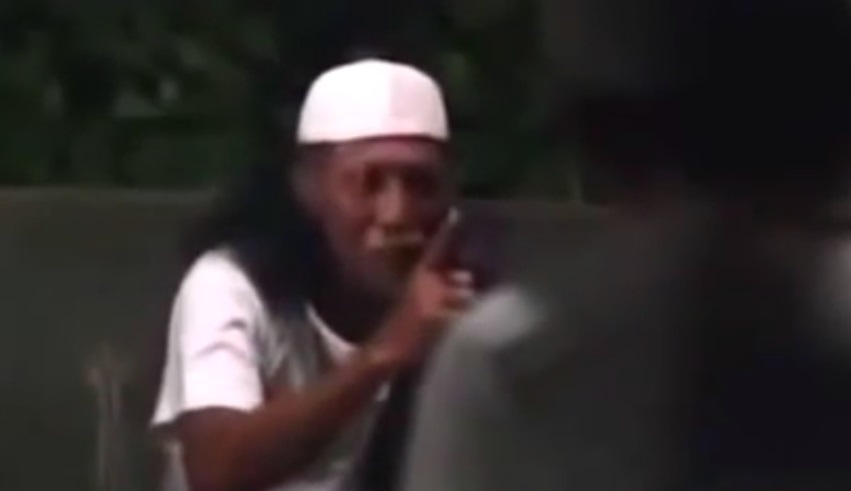 Sumber: Film Hijrah Cinta 2014Adegan ini adalah ketika Ustadz Jepri pergi ke guru nya dan mendengarkan nasihat dan pesan pesan dari gurunya tersebut di sebuah tempat kediaman gurunya.Guru            : Hanya orang – orang yang hatinya bersih dapat menyentuh para umatnyaPembahasan Penanda :  Hanya orang – orang yang hatinya bersih dapat menyentuh para umatnyaPetanda  :  Kata “Hanya orang – orang yang hatinya bersih dapat menyentuh para umatnya” menggambarkan supaya bisa menyampaikan sesuatu yang baik kepada setiap manusia hendak lah memiliki hati yang bersih agar bisa menjadi hal yang berguna bagi orang lain serta bermanfaat.Tabel 4.10Hasil Penelitian Film Hijrah CintaMenurut Tanggapan Ramdhan NugrahaOrang yang tulus menyampaikan sebuah kebaikan insyaalloh akan di dengan oleh semua orang berbeda dengan orang yang bermaksud buruk.Menurut Tanggapan Bella IndrianiDengan hati bersih orang kita ajak bicara pun akan senantisa menanggap karena tidak akan menganggap bahwa ada hal yang tidak di ingiinkan, oleh karena itu jangan lah kita selalu berprasangka buruk kepada orang lain.Menurut Tanggapan Mohammad ZulvaOrang – orang yang baik akan mempunyai tujuan baik, beda dengan orang yang jahat dan hatinya jahat pasti akan menjadi malapetaka bagi dirinya sendiri.Pesan SosialKata “Hanya orang – orang yang hatinya bersih dapat menyentuh para umatnya” menggambarkan supaya bisa menyampaikan sesuatu yang baik kepada setiap manusia hendak lah memiliki hati yang bersih agar bisa menjadi hal yang berguna bagi orang lain serta bermanfaat.4.3      Kaitan Film Hijrah Cinta Dengan Teori Kontruksi Realitas Sosial	Definisi dari kontruksi sosial adalah sebuah kenyataan atau kehidupan sosial yang dibentuk melalui media, baik media massa cetak maupun media elektonik. Dalam prosesnya pembentukan realitas sosial tidak lepas dari yang namanya sebuah fenomena. Karena pembentukan tersebut merupakan sebuah pola pikir awal dari realitas agar masyarakat dapat memandang lebih dalam sebuah realitas sosial yang ada. Hal ini menunjukan bahwa sebuah realitas sosial merupakan hal yang baik untuk dikritisi. Agar permasalahan sosial yang ada dapat mencapai titik terang atau bahkan penyelesaian hingga tuntas.	Pada umumnya untuk membentuk suatu makna, maka harus sesuai dengan realitas yang ada. Realitas sosial yang ada pada masyarakat akan suatu penyampaian informasi, harus dapat sesuai dengan kehidupan aslinya. Untuk itu pada film “Hijrah Cinta” informasi yang diberikan serta makna kepada masyarakat mengenai pentingnya pesan sosial, harus mampu dan sesuai dengan kenyataan yang ada pada masyarakat itu sendiri.	Mengenai makna pesan sosial yang ada pada film “Hijrah Cinta “ di beberapa adegan merupakan penghubung yang akan menuju pada penjelasan makna dari film tersebut. Bagaimana Untadz Jefri Al Buchori memutar balikan kehidupan yang buruk sehingga bisa menjadi lebih baik dan bermanfaat bagi orang banyak dan perjuangan ustadz muda ini harus di contoh karena mampu membawa perubahan bagi kita semua.BAB VKESIMPULAN DAN SARAN5.1 Kesimpulan	Penelitian telah menguraikan dan membahas pokok permasalahan mengenai Analisis Semiotika Tentang Film Hijrah Cinta ini pada tayangan yang ada DVD. Berdasarkan hasil analisis dan penelitian yang telah dilakukan mengenai film Hijrah Cinta, maka pada Bab V ini peneliti akan mencoba manarik kesimpulan yang akhirnya mungkin bisa menjadi bahan masukan dan koreksi bagi pembuatan film layar lebar. Dari hasil analisis semiotika tentang film Hijrah Cinta ini dengan menggunakan Ferdinand de Saussure dapat disimpulkan bahwa:Penanda adalah sebuah kata (bahasa) yang bermakna. Didalam film “Hijrah Cinta” terdapat banyak penanda yang mengandung pesan sosial. Penanda tersebut ditemukan di setiap kata atau kalimat yang terdapat dalam dialog yang diucapkan oleh pamain. Penanda yang mengandung pesan sosial  sebanyak sepuluh penanda dimana masing-masing memiliki makna yang berbeda-beda.Petanda adalah sebuah konsepan pemikiran seseorang. Bagaimana seseorang menginterpretasikan sebuah kata atau kalimat yang bermakna. Pada penelitian ini peneliti menemukan (Sepuluh) petanda pada film “Hijrah Cinta” dimana setiap petanda tersebut mengandung pesan sosial. Petanda itu sendiri merupakan sebuah hasil interpretasi peneliti dari hasil setiap penanda yang ditemukan pada film Hijrah CintaDi dalam film “Hijrah Cinta” terdapat (sepuluh) scene yang mengandung pesan sosial. Pesan sosial yang terkandung dalam film “Hijrah Cinta”  meliputi pesan sosial.Di dalam film ini pun sangat bermakna ketika perjuangan bisa di lakukan dari berbagai sector, bentuk dan juga berbagai cara. Hanya saja perjuangan itu tergantung apakah kita benar – benar menginginkan maju ke arah yang lebih baik atau hanya ingin diam dan tertindas.Film ini mengajarkan bahwa bukan hanya kaum terpelajar yang dapat menjadi ujung pedang suatu bangsa, namun semua elemen rakyat Indonesia adalah sebuah kekuatan bagi kemerdekaan.Peneliti belajar menilai sesuatu secara objektif bukan secara subjektif, satu hal yang tidak kita sadari saat ini adalah perjuangan para orang terdahulu lebih dari apa yang kita bayangkan, bukan hanya secara fisik namun terlebih secara mental.Film ini banyak pelajaran yang dapat diambil dari film ini, tentang pilihan hidup, karena pada hakekatnya hidup itu pilihan, hidup kita mau jadi apa dan bagaimana kita yang menentukan. Dan banyak menginspirasi buat generasi muda untuk tidak terjerumus dengan namanya narkoba yang bisa menghancurkan masa depan dan impiannya, dan bahwa kehidupan dunia itu hany sementara dan kehidupan yang kekal itu adalah akhirat. Lakukanlah yang terbaik dalam hidup ini sebelum ada kata terlambat.5.2 Saran	Peneliti akhirnya ingin mencoba memberikan saran-saran yang berhubungan dengan analisis semiotika tentang film Hijrah Cinta ini. Adapun saran-saran yang hendak disampaikan peneliti adalah sebagai berikut:Film merupakan produk Jurnalistik yang harus mampu menyampaikan fungsinya kepada masyarakat secara gambling dan jelas. Selain itu, film biasanya lebih mudah dimengerti dan dipahami oleh masyarakat karena disajikan secara audio visual. Untuk itu, dalam proses pembuatan ya hendaklah disesuaikan.Bagi para insan film hendaknya film ini di publikasikan lebih luas supaya masyarakat khususnya pemuda tahu bagaimana dampak barang haram narkoba yang bisa merusak masa depan.Serta dapat di jadikan contoh kepada masyarakat yang mungkin sedang terlibat akan barang haram tersebut semoga dapat tersadarkan memalui film ini sehingga penggunaan narkoba bisa di atasi dan tidak menjadi sebuah trend untuk merusak anak bangsa.Penanda (Signifier)Petanda (Signified)Barang siapa yang berhijrah di jalan Alloh niscaya mereka akan mendapati hijrah, hijrah yang luas dan rizki yang banyak.Kata “Barang siapa yang berhijrah di jalan Alloh niscaya mereka akan mendapati hijrah, hijrah yang luas dan rizki yang banyak” pada dialog diatas menjelaskan bahwa berhijrah di jalan alloh akan mendapatkan rezeki yang berlimpah karena merupakan janji alloh.Penanda (Signifier)Petanda (Signified)Jefri! Tidak ada syariaatnya orang ingin menikah itu harus bekerja dahulu, kalo ada orang yang ingin menikah karena Alloh, insyaalloh pintu rezekinya di buka kok.Kata “Tidak ada syariaatnya orang ingin menikah itu harus bekerja dahulu” pada dialog diatas menjelaskan bahwa seseorang jika ingin menikah karena Alloh niscaya pintu rezeki akan di buka oleh Alloh SWTPenanda (Signifier)Petanda (Signified)Kain itu hijabmu, hijabilah tubuhmu dan lindungi dirimu  untuk melindungi Jepri ya.Kata  “Kain itu hijabmu, hijabilah tubuhmu dan lindungi dirimu untuk melindungi Jepri ya” pada dialog di atas itu membuktikan bahwa umi sangat menyayangi pipit dan berharap dapat merubah dan melindungi Jepri dari hal hal yang tak di inginkan.Penanda (Signifier)Petanda (Signified)Kalau bukan karena umi, kamu adalah laki - laki yang tidak akan aku kenal dari dulu sampai matiKata “Kalau bukan karena umi, kamu adalah laki - laki yang tidak akan aku kenal dari dulu sampai mati” pada dialog di atas menggabarkan bahwa Pipit kecewa dengan Kelakuan Jefri yang aslinya ketika sedang menggunakan narkoba, dan pipit tetap sabar di karenakan menghargai umi yang sudah mengamanahkan nya lewat symbol kain yan di berikan ke pipit. Penanda (Signifier)Petanda (Signified)Baca dengan ayat Alloh yang ada di alam semesta ini, yang ada di tanah, di udara, di air kamu ganti semua dengan pikiranmuKata “Baca dengan ayat Alloh yang ada di alam semesta ini, yang ada di tanah, di udara, di air kamu ganti semua dengan pikiranmu” pada dialog di atas artinya jefri harus memahami ayat ayat Alloh dengan serius dan menjalaninya sesuai perintahnya,Penanda (Signifier)Petanda (Signified)Ingat! Jalan kehidupan ini tidak ada sesuatu yang pasti melainkan kematian. Hayoo, apa yang sudah kita persiapan untuk menuju kematian??Kata “Jalan kehidupan ini tidak ada sesuatu yang pasti melainkan kematian “ mengagambarkan bahwa segala sesuatu tidak ada yang pasti selain dengan kematian Penanda (Signifier)Petanda (Signified)Ingat sabda rassululloh Sampaikanlah ilmu mu kepada siapapun walau hanya satu ayatKata “Sampaikanlah ilmu mu kepada siapapun walau hanya satu ayat” menyampaikan bahwa menyampaikan sesuatu yang baik dan berguna bagi manusia itu harus walaupun itu hanya satu ayat.Penanda (Signifier)Petanda (Signified)Bang, Alloh itu menghitung setiap langkah hambanya menuju masjidKata “Alloh itu menghitung setiap langkah hambanya menuju masjid” menurut peneliti itu salah satu bentuk penghargaan atau apreasi dari Alloh, sehingga setiap langkah hambanya menuju masjid akan di ganjar pahala yang berlipat.Penanda (Signifier)Petanda (Signified)Pikiran yang menyampaikan akan di terima oleh pikiran,jika hati yang menyampaikan akan di terima oleh hatiKata “Pikiran yang menyampaikan akan di terima oleh pikiran, jika hati yang menyampaikan akan di terima oleh hati” pada dialog di atas menggambarkan setiap apa yang di sampaikan harus sesuai dengan porsinya sehingga dapat di terima atau di pahami lebih baik mau itu secara pikiran maupun hati.Penanda (Signifier)Petanda (Signified)Hanya orang – orang yang hatinya bersih dapat menyentuh para umatnyaKata “Hanya orang – orang yang hatinya bersih dapat menyentuh para umatnya” menggambarkan supaya bisa menyampaikan sesuatu yang baik kepada setiap manusia hendak lah memiliki hati yang bersih agar bisa menjadi hal yang berguna bagi orang lain serta bermanfaat.